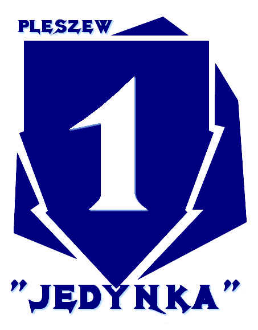 Zespół Szkół Publicznych nr 1ul. Szkolna 5 63-300 Pleszewtel. (062)7428373 fax (062)742761www.jedynka.pleszew.pl e-mail: sekretzsp1@interia.plREZYGNACJA UCZNIA Z OBIADÓWInformuję, że moja córka / mój syn …………………………………………………….uczennica / uczeń klasy ………………….. rezygnuje z obiadów w szkolez dniem ……………………..  .Zobowiązuję się do całkowitego rozliczenia za obiady wydane do dnia rezygnacji  w terminie płatności za dany miesiąc.Nadpłatę proszę zwrócić na konto bankowe nr:……………………………………...…						        ………………………………………						          Data i czytelny podpis rodzica/ prawnego opiekuna     